РЕПУБЛИКА БЪЛГАРИЯ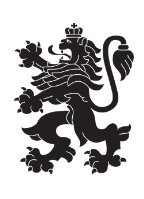 Министерство на земеделиетоОбластна дирекция „Земеделие“ – гр.ПазарджикЗАПОВЕД№ РД-07-60/05.08.2022 г.Гр. ПазарджикНа основание чл.37в, ал.1 от ЗСПЗЗ и във връзка с чл.3, ал.3, т.1 от Устройствения правилник на Областните дирекции „Земеделие”, З А П О В Я Д В А М:	НАЗНАЧАВАМ комисия, която да ръководи сключването на споразумения за ползване на земеделски земи в землището на гр. Велинград, община Велинград, за стопанската 2022-2023 г. в състав: 	   	Председател: Сава Бушнаков  –  Началник на ОСЗ  Велинград и членове:Биляна Хаджиева – гл. експерт –  в ОСЗ Велинград;Ашки Крантева – мл. експерт в ОСЗ ВелинградГеорги Георгиев – гл.специалист ОСЗ ПазарджикВиолета Георгиева –гл.експерт в ОД,,Земеделие“ гр.ПазарджикКостадин Коев - кмет на гр.Велинград или оправомощено   длъжностно    лице;Представител на СГКК гр. Пазарджик.Председателят на комисията да организира работата й в съответствие с разписаните в ЗСПЗЗ и ППЗСПЗЗ правила.      	Копие от настоящата заповед да се сведе до знанието на съответните длъжностни лица за сведение и изпълнение.       	На основание чл. 72б, ал. 1 от ППЗСПЗЗ, заповедта да се обяви в сградата на  община Велинград и в сградата на общинска служба по земеделие гр. Велинград и да се публикува на интернет страниците на община Велинград и на Областна дирекция "Земеделие" гр. Пазарджик.   

Милена Емилова Вълчинова (Директор)
04.08.2022г. 18:41ч.
ОДЗ-Пазарджик


Електронният подпис се намира в отделен файл с название signature.txt.p7s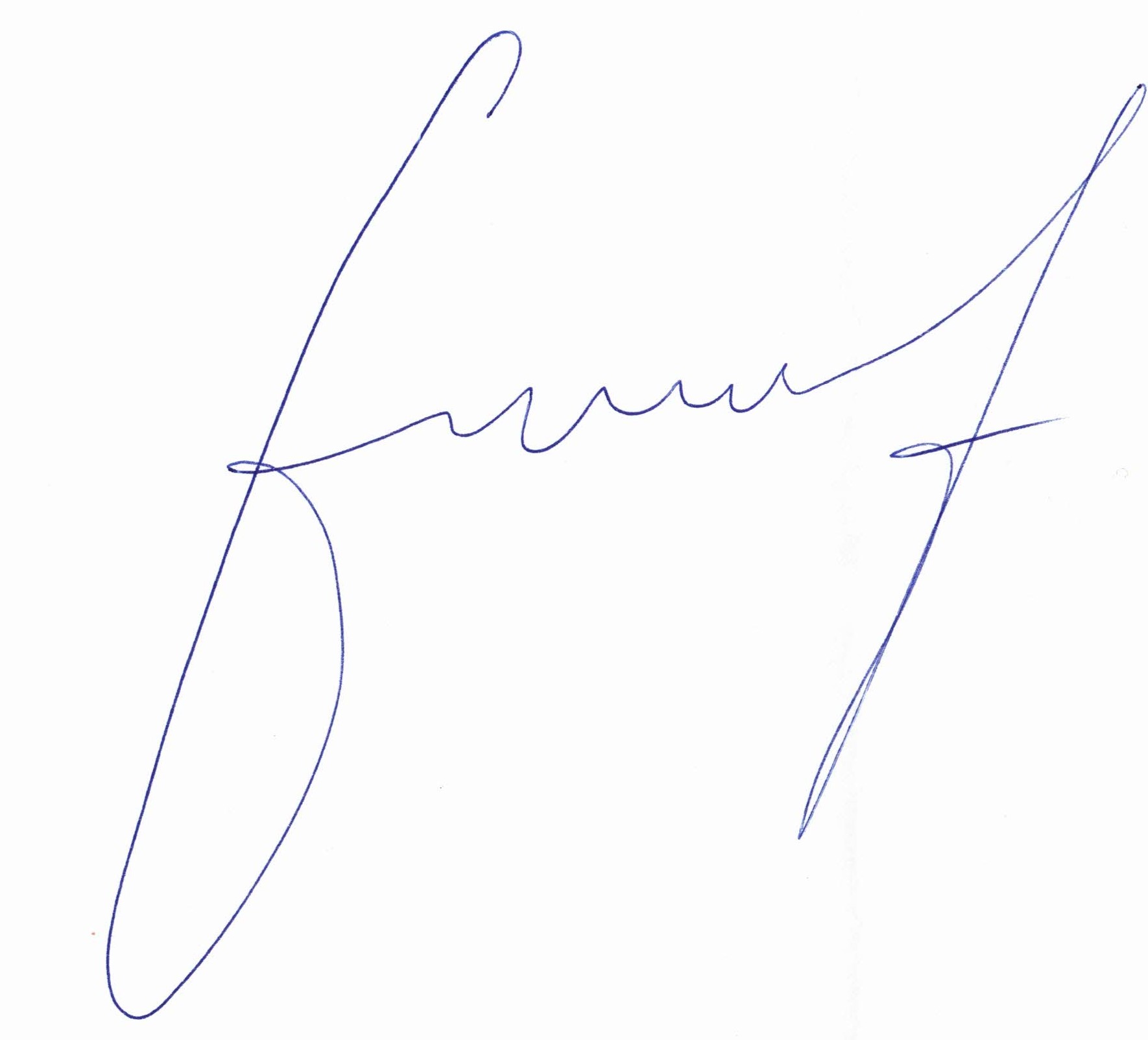 